≪診療日・診療時間変更のお知らせ≫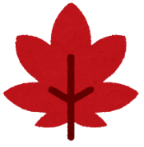 いつも当院をご利用頂きありがとうございます。誠に勝手ながら、令和５年１月より、当院の診療日、及び診療時間を下記の通りに変更させていただきます。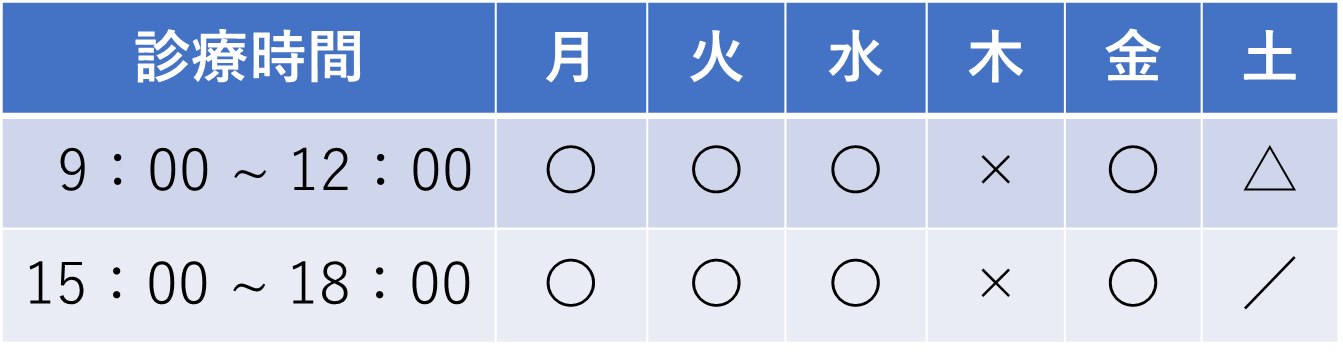 最終受付時間は最終診療時間の30分前ご予約の上、最終受付時間までに来院をお願い致します皆様にはご不便とご迷惑をお掛けしますが、何卒ご理解のほど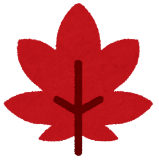 宜しくお願い致します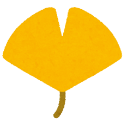 上野寺内科・呼吸器内科クリニック住所：福島市上野寺字西原９-１TEL：024-592-2111FAX：024-592-2115                               院長　高瀬裕子